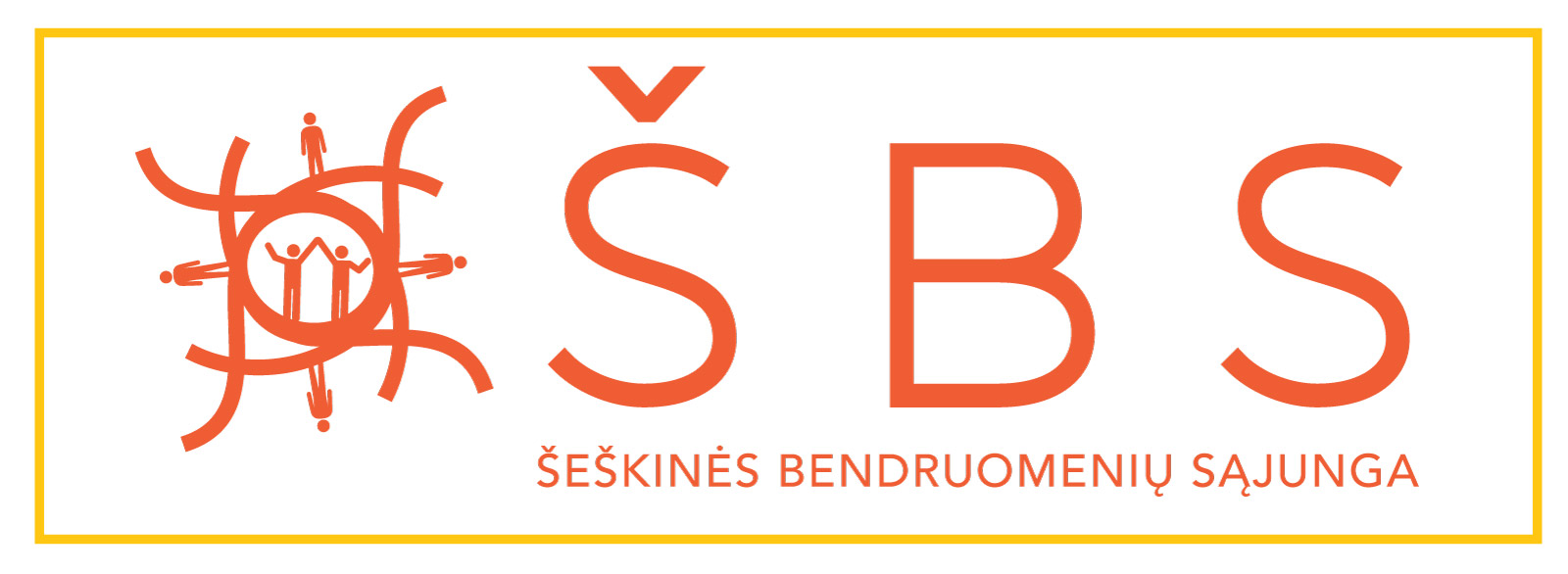 II VISUOTINIO NARIŲ SUSIRINKIMO DARBOTVARKĖ2019-04-17Vilnius, ŠeškinėLaikas – 18 val. Visuotinio susirinkimo darbotvarkė:
1. Pirmininkaujančio ir sekretoriaujančio rinkimai2. Kvorumo tikrinimas
3. Darbotvarkės tvirtinimas4. Naujų narių priėmimas ir prisistatymas
4. Pirmininko ir Tarybos ataskaitos pristatymas ir tvirtinimas už 2018 m. 5. Finansinės ataskaitos pristatymas ir tvirtinimas už 2018 m.6. Kandidatų į pirmininko pareigas prisistatymai7. Kandidatų į tarybą prisistatymai8. Kandidatų į revizorius prisistatymai9. Pirmininko, tarybos, pirmininko pavaduotojų, revizoriaus rinkimai ir rezultatų paskelbimas10. Visuotinio narių susirinkimo uždarymasPirmininkas                                                                                                         Olegas Beriozovas